TILMELDING RFK KLUBTUR TIL ØSTRIG 26. – 29. MAJ 2023 Tilmeldingsfrist 23. april 2023 til formand@rfk.dk 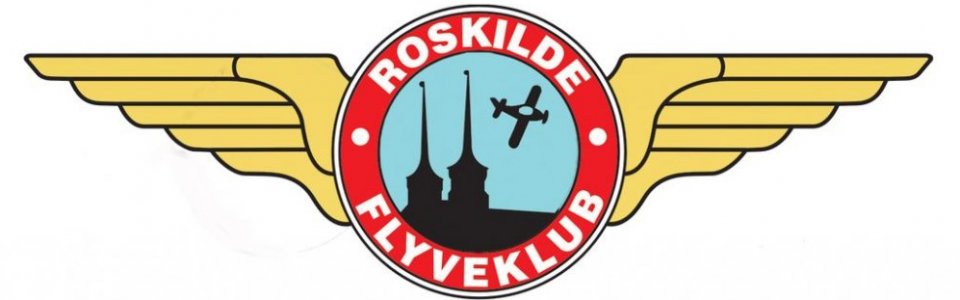 FLY – REGISTRERINGOG TYPEPERSONER – NAVNE PIC / COP / PAXANTAL VÆRELSER – DOBBELT / ENKELVÆRELSERKONTAKT INFOE-MAIL:MOBIL:EVT. BEMÆRKNINGER: